Nr. ________________din ______________ 2022SECRETARUL INTERIMAR                                                                         De acord şi dispun elaborarea  Consiliului raional                                                                                                         proiectului de decizieAngela Mihaliuc                                                                                                          VICEPREŞEDINTE_____________                                                                                                            Tudor TUTUNARU                                                             ________________NOTĂ INFORMATIVĂCu privire la examinarea cererii privind suspendarea deciziei nr.1/29 din 31.03.2022PROIECT DE DECIZIE Nr. _____din “______”____________ 2022or. SîngereiCu privire la examinarea cererii privind suspendarea deciziei nr.1/29 din 31.03.2022Având în vedere: Nota informativă: Cu privire la examinarea cererii privind suspendarea deciziei nr.1/29 diin 31.03.2022,          În temeiul art. 43 alin.(2) , al Legii nr. 436/2006 privind administraţia publică locală , art.172 al Codului Administrativ,         Consiliul raional,DECIDE:Se i-a act de cerere privind suspendareaa deciziei nr.1/29 din 31.03.2022 ,,Cu privire la suspendarea raportului de serviciu”Se respinge cererea de suspendare al deciziei nr.1/29 din 31.03.2022 din motivul că actul administrativ nu a fost contestat cu cererea prealabilă.Controlul asupra realizării deciziei în cauză, se pune în sarcina Comisiei consultative pentru Etică, legislație, ordine și drepturile omului (dl R. Delogramatic).Prezenta decizie poate fi contestată la Judecătoria Bălți (sediul Central, str. Hotinului, nr. 43) în termen de 30 zile de la data publicării, potrivit prevederilor Codului Administrativ al Republicii Moldova nr. 116/2018.VICEPREȘEDINTE           Tudor TUTUNARU______________________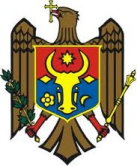 REPUBLICA  MOLDOVACONSILIUL  RAIONALSÎNGEREIPREŞEDINTELE RAIONULUI 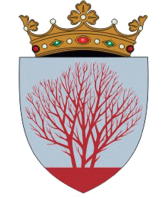 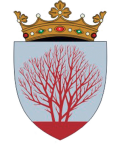 Secția Juridică și Resurse UmaneSecția Juridică și Resurse UmaneSecția Juridică și Resurse Umane1. Denumirea autorului şi, după caz, a participanţilor la elaborarea proiectului1. Denumirea autorului şi, după caz, a participanţilor la elaborarea proiectului    Proiectul de Decizie este elaborat la propunerea Președintelui raionului, dlui Grigore CORCODEL de către Secția Juridică și Resurse Umane din cadrul Aparatului Președintelui raionului.     Proiectul de Decizie este elaborat la propunerea Președintelui raionului, dlui Grigore CORCODEL de către Secția Juridică și Resurse Umane din cadrul Aparatului Președintelui raionului. 2. Condiţiile ce au impus elaborarea proiectului de act normativ şi finalităţile urmărite2. Condiţiile ce au impus elaborarea proiectului de act normativ şi finalităţile urmăriteLa data de 03.05.2022 dna Luca Mihaela a depus cerere privnd suspendarea deciziei Consiliului raional Sîngerei nr.1/29 din 31.03.2022. Temei de fapt privind suspendarea a fost indicat art.30, al Codului Administrativ securitatea raporturilor juridice. La fel a indicat faptul precum că autoritîțile publice pot intreprinde măsurile care afectează situații juridice definitive, cînd acest lucru este absolut necesar pentru interesul public. A invocat precum că nu a fost necesitatea de a suspenda din funcție și decizia nu a fost motivate. Cele invocate pot fi explicate prin următoarele-pe durata anchetei de serviciu, angajatorul poate suspenda raportul de serviciu, în caz  dacă exercitarea în continuare a atribuţiilor de către acesta ar putea afecta desfăşurarea obiectivă a anchetei şi rezultatele acesteia.Totodată indic asupra faptului precum că, decizia poate fi contestată în judecată, fapt care este indicat în p. 4 al deciziei. În scopul executării deciziei indicate este oportun de aplicat suspendarea, pentru a asigura desfășurarea obiectivă  al anchetei de serviciu.La data de 03.05.2022 dna Luca Mihaela a depus cerere privnd suspendarea deciziei Consiliului raional Sîngerei nr.1/29 din 31.03.2022. Temei de fapt privind suspendarea a fost indicat art.30, al Codului Administrativ securitatea raporturilor juridice. La fel a indicat faptul precum că autoritîțile publice pot intreprinde măsurile care afectează situații juridice definitive, cînd acest lucru este absolut necesar pentru interesul public. A invocat precum că nu a fost necesitatea de a suspenda din funcție și decizia nu a fost motivate. Cele invocate pot fi explicate prin următoarele-pe durata anchetei de serviciu, angajatorul poate suspenda raportul de serviciu, în caz  dacă exercitarea în continuare a atribuţiilor de către acesta ar putea afecta desfăşurarea obiectivă a anchetei şi rezultatele acesteia.Totodată indic asupra faptului precum că, decizia poate fi contestată în judecată, fapt care este indicat în p. 4 al deciziei. În scopul executării deciziei indicate este oportun de aplicat suspendarea, pentru a asigura desfășurarea obiectivă  al anchetei de serviciu.3. Principalele prevederi ale proiectului şi evidenţierea elementelor noi3. Principalele prevederi ale proiectului şi evidenţierea elementelor noi  Proiectul de decizie este întemeiat în baza În temeiul art. 43 alin (2), al Legii nr. 436/2006 privind administraţia publică locală, art. 59 al Codului administrativ.  Proiectul de decizie este întemeiat în baza În temeiul art. 43 alin (2), al Legii nr. 436/2006 privind administraţia publică locală, art. 59 al Codului administrativ.4. Fundamentarea economico-financiară4. Fundamentarea economico-financiarăCheltuielile nu sînt prevăzute.Cheltuielile nu sînt prevăzute.5. Modul de încorporare a actului în cadrul normativ în vigoare.Prezentul proiect este corelat cu  legislația în vigoare.5. Modul de încorporare a actului în cadrul normativ în vigoare.Prezentul proiect este corelat cu  legislația în vigoare.Secția Juridică și Resurse Umane (T. Donos) Va aduce în concordanță cu prezenta Decizie actele administrative emise anterior.Secția Juridică și Resurse Umane (T. Donos) Va aduce în concordanță cu prezenta Decizie actele administrative emise anterior.ÎntocmitSercția  Juridică și Resurse Umane              ______________________________ÎntocmitSercția  Juridică și Resurse Umane              ______________________________SusținȘef Secției Juridice și Resurse UmaneTeodor DONOS              __________________________     REPUBLICA  MOLDOVACONSILIUL  RAIONALSÎNGEREI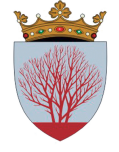 Secția  Juridică și Resurse UmaneSecția  Juridică și Resurse UmaneSecția  Juridică și Resurse UmaneCONTRASEMNEAZĂSecretarul Consiliului raional                           Angela MIhaliuc    Îmi asum responsabilitatea pentru fundamentarea,corectitudinea şi legalitatea întocmirii acestui proiect__________________Serviciul Juridic și Resurse UmaneTeodor DONOSÎmi asum în totalitate responsabilitatea,întocmirii și legalității acestui proiect,în solidar cu întocmitorul proiectului                             _________________________